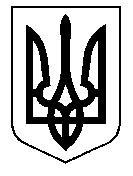 ТАЛЬНІВСЬКА РАЙОННА РАДАЧеркаської областіР  І  Ш  Е  Н  Н  Я26.05.2016                                                                                    № 6-21/VIIПро затвердження технічної документації з нормативної грошової оцінки 10-ти земельних ділянок загальною площею 34,3237 га для ведення фермерського господарства ФГ «ДЖЕРЕЛО-Г», які розташовані в адмінмежах Лісівської  сільської  ради Відповідно до статті 10 Земельного кодексу України та пункту 21 частини 1 статті 43, статті 59 Закону України «Про місцеве самоврядування в Україні», статті 23 Закону України «Про оцінку земель», Порядку нормативної грошової оцінки земель сільськогосподарського призначення  та населених пунктів, затвердженого наказом Держкомзему України, Міністерства аграрної політики України, Міністерства будівництва, архітектури та житлово-комунального господарства України, Української академії аграрних наук від 27.01.2006                      № 18/15/21/11, зареєстровано в Міністерстві юстиції України 05.04.2006                                за № 388/12262, розглянувши клопотання голови ФГ «ДЖЕРЕЛО-Г»                     Глийового М.С. та технічну документацію з нормативної грошової оцінки 10-ти земельних ділянок загальною площею 34,3237 га, розроблену ДП «Черкаський науково-дослідний та проектний інститут землеустрою», врахувавши позитивний висновок державної експертизи землевпорядної документації від 05.05.2016 року № 569-16 та постійної комісії районної ради з питань агропромислового розвитку та природних ресурсів, районна рада  ВИРІШИЛА:Затвердити технічну документацію з нормативної грошової оцінки           10-ти земельних ділянок загальною площею 34,3237 га для ведення фермерського господарства, що надані в оренду Фермерському господарству «ДЖЕРЕЛО -Г», які розташовані за адресою:  Черкаська область, Тальнівський район, Лісівська сільська рада  (за межами населеного пункту).Взяти до відома, що:2.1 Вартість земельних ділянок з урахуванням коефіцієнта індексації 4,796   на дату оцінки 15 березня 2016 року становить 1420094,45 грн. (один мільйон чотириста двадцять тисяч дев’яносто чотири  гривні  45  копійок);ділянка № 1 площею – 2,0000 га – 77199,76 грн. (сімдесят сім тисяч сто дев’яносто дев’ять гривень 76 копійок);ділянка № 2 площею – 1,9999 га – 83656,61 грн. (вісімдесят три тисячі шістсот п’ятдесят шість  гривень 61 копійка);ділянка № 3 площею – 2,0000 га – 91008,00 грн. (дев’яносто одна тисяча вісім  гривень  00 копійок);ділянка № 4 площею – 1,9999 га – 77836,47 грн. (сімдесят сім тисяч вісімсот тридцять шість  гривень 47 копійок);ділянка № 5 площею – 1,9988 га – 76288,20 грн. (сімдесят шість тисяч двісті вісімдесят вісім  гривень 20 копійок);ділянка № 6 площею – 2,0159 га – 77007,95 грн. (сімдесят сім тисяч сім  гривень 95 копійок);ділянка № 7 площею – 2,0001 га – 67531,38 грн. (шістдесят сім тисяч п’ятсот тридцять одна  гривня 38 копійок);ділянка № 8 площею – 1,9996 га – 70374,25 грн. (сімдесят тисяч триста сімдесят чотири  гривні 25 копійок);ділянка № 9 площею – 2,0000 га – 91008,00 грн. (дев’яносто одна тисяча вісім  гривень  00 копійок);ділянка № 10 площею – 16,3095 га – 708183,83 грн. (сімсот вісім тисяч сто вісімдесят три  гривні 83 копійки).2.2.  Кадастрові номера земельних ділянок:ділянка № 1 -  7124085800:01:001:0885;ділянка № 2 -  7124085800:01:001:0886;ділянка № 3 -  7124085800:01:001:0887;ділянка № 4 -  7124085800:01:001:0888;ділянка № 5 -  7124085800:01:001:0889;ділянка № 6 -  7124085800:01:001:0890;ділянка № 7 -  7124085800:01:001:0891;ділянка № 8 -  7124085800:01:001:0892;ділянка № 9 -  7124085800:01:001:0893;ділянка № 10 -  7124085800:01:001:0895.2.3 Технічна документація з нормативної грошової оцінки 10-ти земельних ділянок зберігається у Відділі Держгеокадастру  у Тальнівському районі.3. Контроль за виконанням рішення покласти на постійну комісію районної ради з питань агропромислового розвитку та природних ресурсів.Голова районної ради                                                               В.Любомська